Инструкция по подключению к онлайн-консультациямГБОУ Школа 2065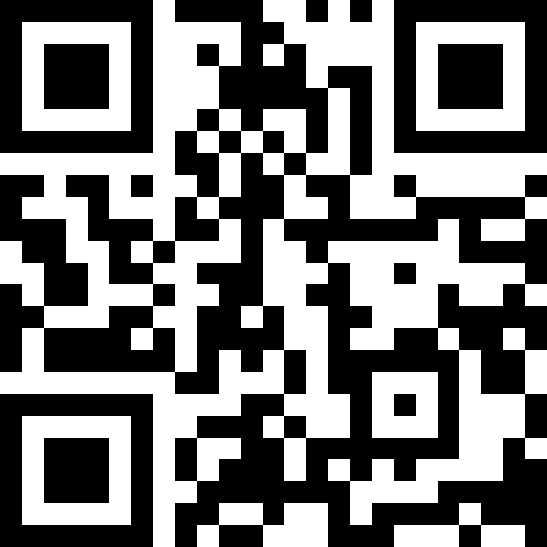 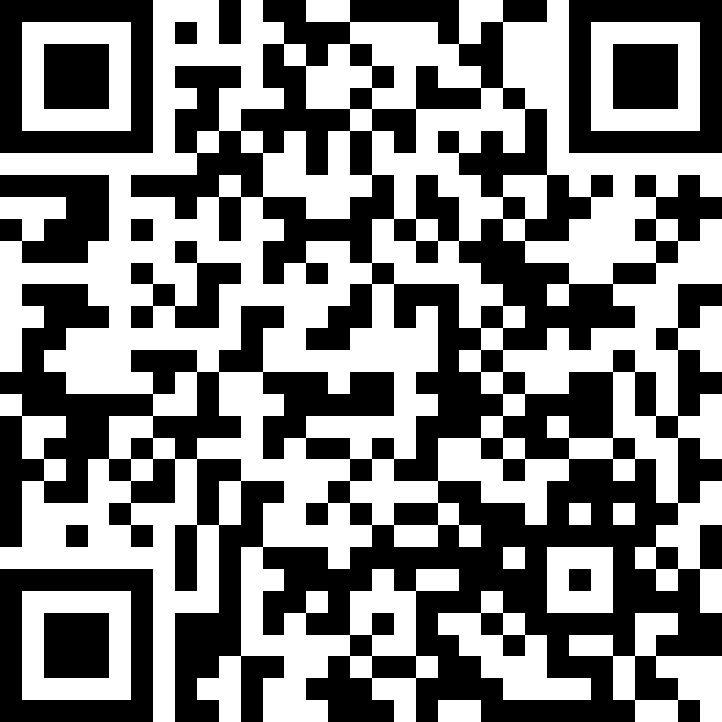 Скачать приложение из Google PlayНа сайте школы находим раздел «Учимся дистанционно»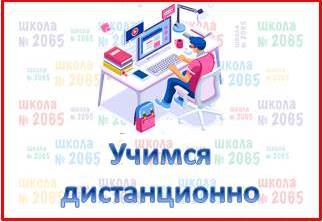 Выбираем необходимый класс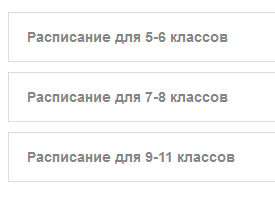 Обращаем внимание на время и выбираем предмет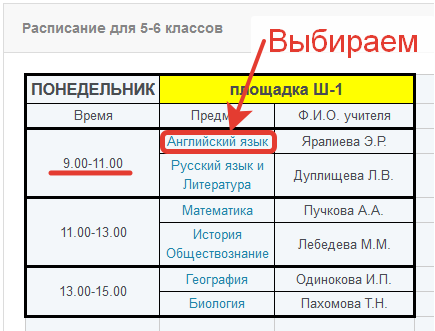 Выбираем приложение.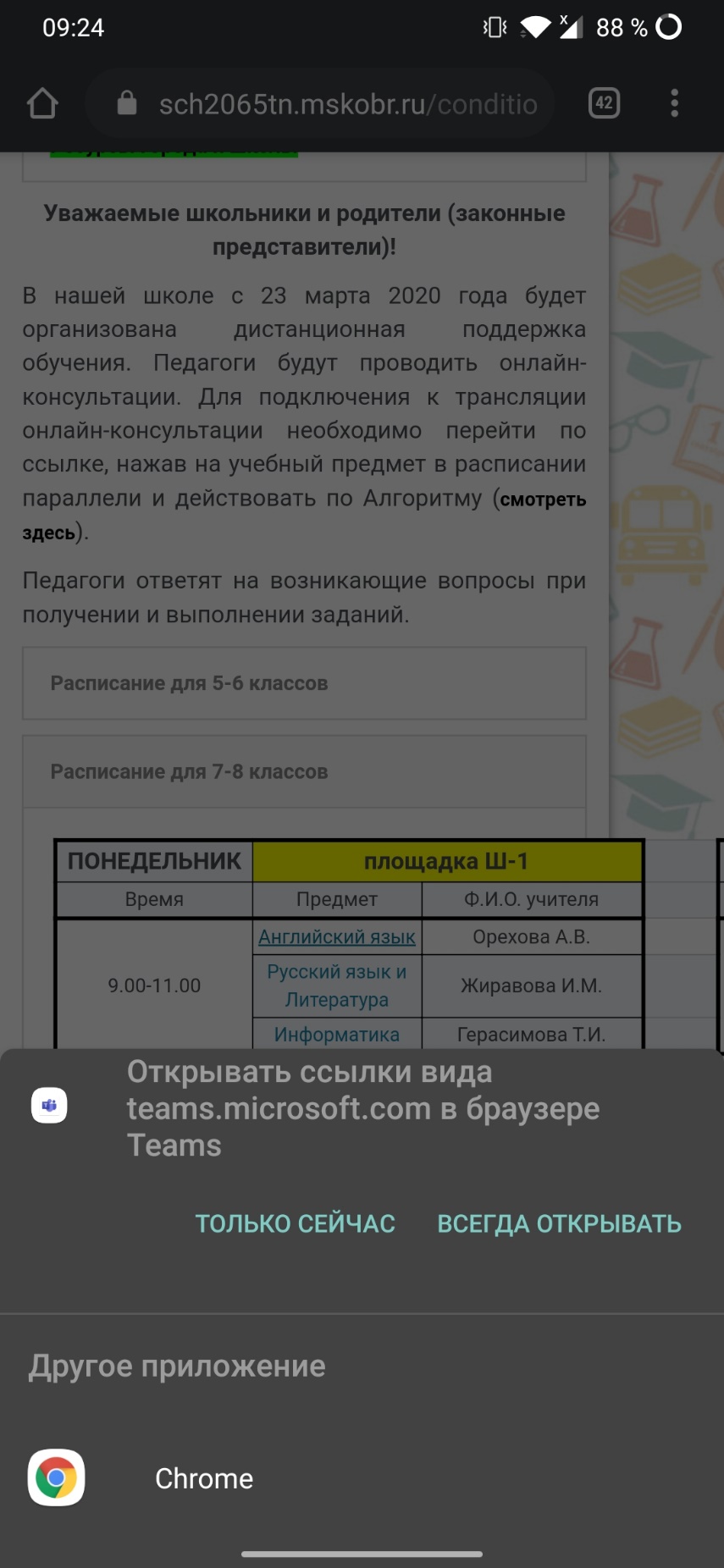 В приложении выбираем Присоединится как Гость.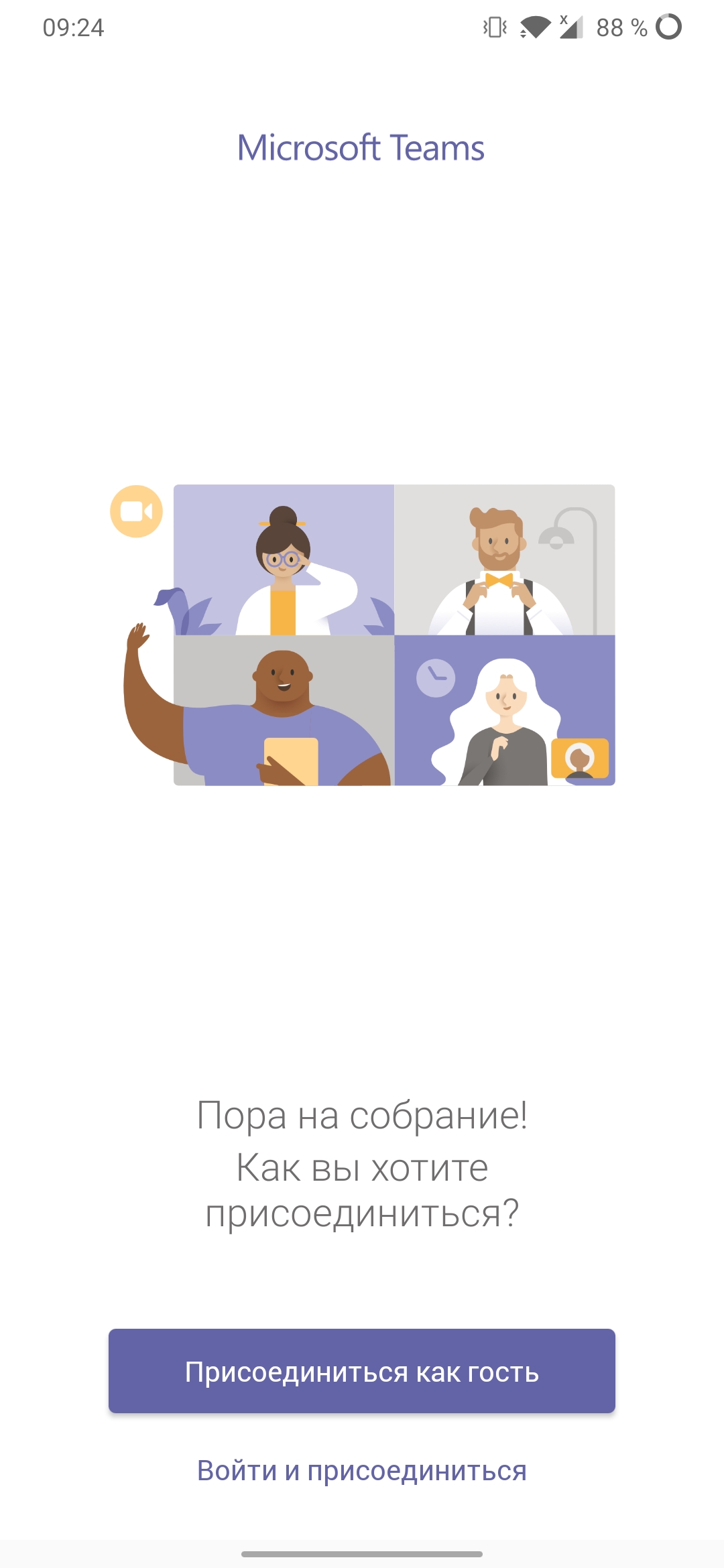 Далее вводим ФИО латиницей, а так же отключаем видеокамеру и микрофон (в последствии, по разрешению учителя, их можно будет включить) и нажимаем «присоединиться как гость»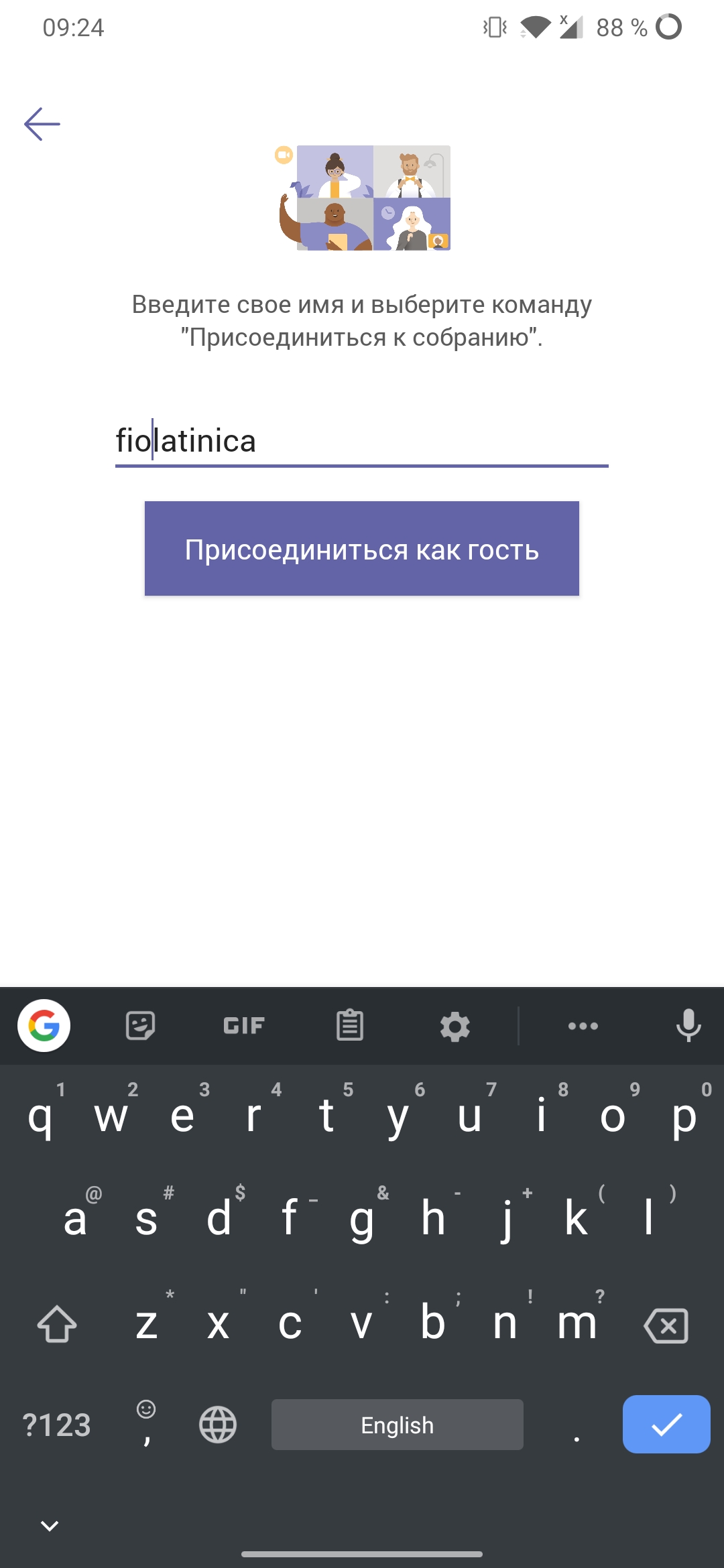 Если всё сделано верно, то в назначенный час учитель одобрит ваше участие, и вы присоединитесь к конференции. Напоминаем, что во время нахождения в конференции необходимо соблюдать правила поведения, аналогичные правилам поведения в школьном классе. Не стоит отвлекать учителя во время объяснения темы и мешать окружающим.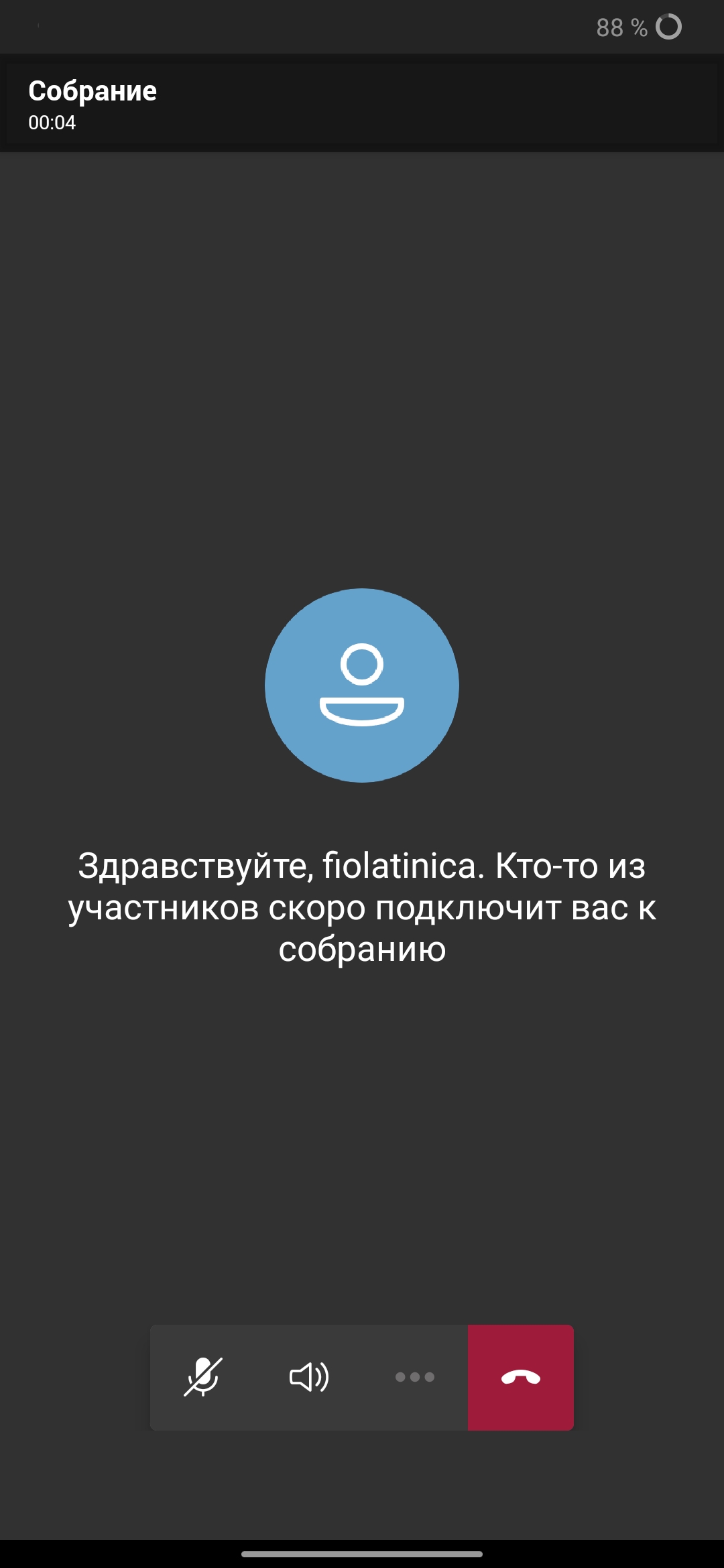 Если вам необходимо задать вопрос или высказать своё мнение, вы можете воспользоваться чатом комнаты, или же по разрешению учителя, включить микрофон и пообщаться голосом.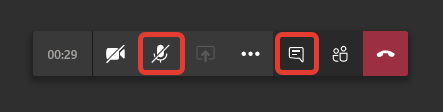 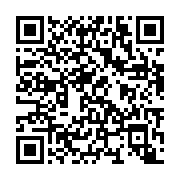 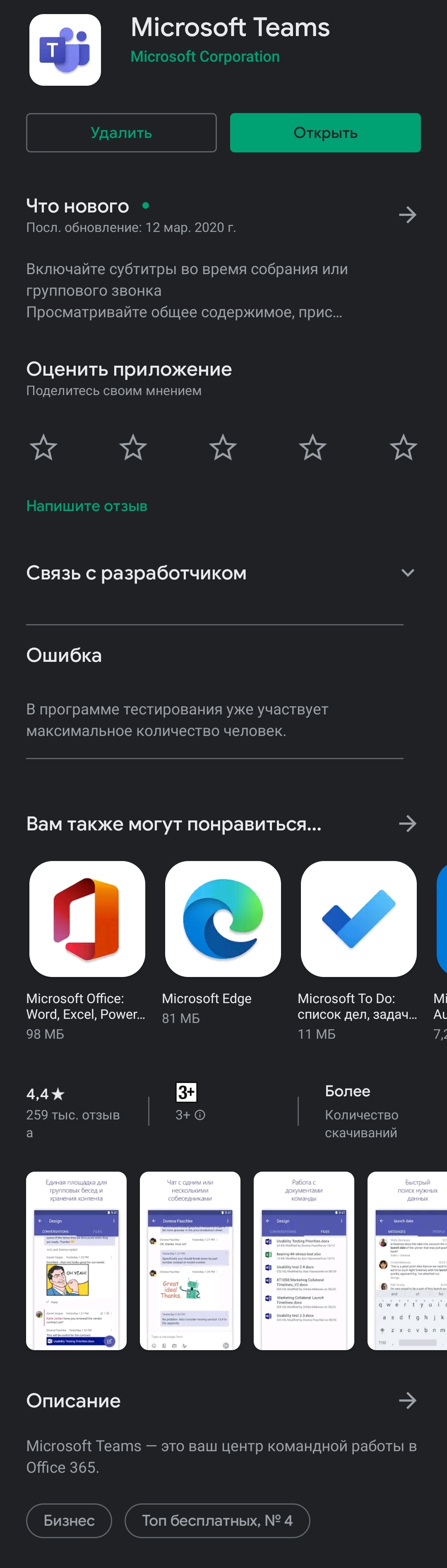 